Publicado en Ciudad de México  el 06/03/2018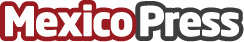 Autoart México 2017; Muestra de arte en apoyo de damnificados en Oaxaca Autoart México 2017 se llevó a cabo en el restaurante Au Pied de Cochon del Hotel Presidente InterContinental en Polanco. En el evento, reconocidos artistas tuvieron la oportunidad de exponer y promover la venta de sus cuadros

Datos de contacto:FWD CONSULTORES SCNota de prensa publicada en: https://www.mexicopress.com.mx/autoart-mexico-2017-muestra-de-arte-en-apoyo Categorías: Artes Visuales Automovilismo Solidaridad y cooperación Recursos humanos Ciudad de México Industria Automotriz http://www.mexicopress.com.mx